Фонарь ручной, т.м. "Feron", серии: THмодель: TH2402, TH2403Инструкция по эксплуатации и технический паспортОписаниеРучной фонарь тм «FERON» серии TH предназначен для применения в загородных поездках: в туристических походах, поездках на рыбалку, кемпингах; для подсветки в условиях недостатка, либо полного отсутствия электроосвещения: освещения ям, подвалов, погребов, кладовых, гаражей, подъездов, строительных площадок, в случаях аварийного отключения или полного отсутствия электроэнергии.Применение светодиодов позволяет обеспечить наибольшую яркость и сократить потребление энергии ‘элементов питания.Фонарь TH2402 питается от 3 батареек типа АА 1.5В, фонарь TH2403 питается от 3 батареек типа АA 1.5В (не входят в комплект поставки).Сверху фонарь оснащен выдвижным крюком для подвешивания.На задней стенке фонаря имеется магнит для крепления к металлической поверхности.Степень защиты оболочки корпуса фонаря IP44 с защитой от брызг позволяет использовать фонарь на улице, в том числе в дождливую погоду.Фонарь TH2402 имеет один режим работы - 100% яркости свечения.Фонарь TH2403 имеет два режима работы: 24 светодиода основного оптического блока со 100% яркостью свечения, 3 светодиода дополнительного оптического блока, расположенного сверху, со 100% яркостью свечения.Технические характеристики*представленные в данном руководстве технические характеристики могут незначительно отличаться. В зависимости от партии производства, производитель имеет право вносить изменения в конструкцию продукта без предварительного уведомления (см. на упаковке)Комплектация- Фонарь. - Инструкция по эксплуатации.- Коробка упаковочная.Начало эксплуатацииДостаньте фонарь из упаковки, проверьте внешний вид и наличие всей необходимой комплектации.Откройте заднюю крышку фонаря и установите элементы питания соблюдая полярность. Закройте заднюю крышку.Использование фонаряЧтобы включить фонарь, нужно нажать на кнопку, расположенную на лицевой стороне фонаря. Чтобы выключить фонарь, необходимо еще раз нажать на кнопку, расположенную на лицевой стороне фонаря.Для переключения режимов у модели TH2403 необходимо нажать на кнопку включения.Техническое обслуживаниеФонарь изготовлен законченным модулем и ремонту не подлежит.Протирку от пыли корпуса и оптического блока фонаря осуществлять мягкой тканью по мере загрязнения.Меры предосторожностиНе вскрывайте корпус фонаря, это может привести к повреждению внутренних частей.Не использовать фонарь с поврежденным корпусом.Не располагать фонарь вблизи от химически агрессивной среды, горючих и легковоспламеняющихся поверхностей и предметов.Характерные неисправности и методы их устраненияЕсли после произведенных действий фонарь не загорается, то дальнейший ремонт не целесообразен (неисправимый дефект). Обратитесь в место продажи.ХранениеФонари хранятся в картонных коробках в ящиках или на стеллажах в сухих отапливаемых помещениях при температуре от 0 °С до +35 °С.ТранспортировкаФонарь в упаковке пригоден для транспортировки автомобильным, железнодорожным, морским или авиационным транспортом.УтилизацияФонарь утилизируется в соответствии с правилами утилизации бытовой электронной техники.СертификацияИзделие не подлежит обязательной сертификации.Информация об изготовителе и дата производстваСделано в Китае. Изготовитель: Ningbo Yusing Electronics Co., LTD, Civil Industrial Zone, Pugen Vilage, Qiu’ai, Ningbo, China/ООО "Нингбо Юсинг Электроникс Компания", зона Цивил Индастриал, населенный пункт Пуген, Цюай, г. Нингбо, Китай. Официальный представитель в РФ: ООО «ФЕРОН» 129110, г. Москва, ул. Гиляровского, д.65, стр. 1, этаж 5, помещение XVI, комната 41, телефон +7 (499) 394-10-52, www.feron.ru. Импортер: ООО «СИЛА СВЕТА» Россия, 117405, г. Москва, ул. Дорожная, д. 48, тел. +7(499)394-69-26. Дата изготовления нанесена на корпус светильника в формате ММ.ГГГГ, где ММ – месяц изготовления, ГГГГ – год изготовления. Гарантийные обязательства.Гарантия на фонарь составляет 1 год (12 месяцев) со дня продажи, дата устанавливается на основании документов (или копий документов) удостоверяющих факт продажи. Гарантия предоставляется на внешний вид фонаря и работоспособность электронных компонентов и светодиодного модуля. Бесплатное гарантийное обслуживание производится при условии, что возникшая неисправность, вызвана дефектом, связанным с производством изделия, при условии соблюдения правил эксплуатации, транспортировки и хранения приведенных в данной инструкции.Гарантийные обязательства выполняются продавцом при предъявлении правильно заполненного гарантийного талона (с указанием даты продажи, наименования изделия, даты окончания гарантии, подписи продавца, печати) и кассового чека продавца. Незаполненный гарантийный талон снимает с продавца гарантийные обязательства.Гарантия не действительна, если изделие использовалось в целях, не соответствующих его прямому назначению; дефект возник после передачи изделия потребителю и вызван неправильным или небрежным обращением, не соблюдением требований, изложенных в данной инструкции. А также в случае воздействия непреодолимых сил (в т.ч. пожара, наводнения, высоковольтных разрядов и молний и пр.), несчастным случаем, умышленными действиями потребителя или третьих лиц.Срок службы изделия 5 лет.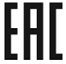 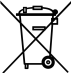 МодельTH2402TH2403Тип источника питания (не входят в комплект поставки) Батарейка АА 1.5В – 3шт.Батарейка АА 1.5В – 3шт.Источник света1 COB LED24LED+3LEDМощность2Вт2ВтТемпература эксплуатации+1...+40 °С+1...+40 °ССтепень защиты от влаги и пылиIP44IP44Климатическое исполнениеУХЛ4УХЛ4Класс защитыIIIIIIМатериал корпусаABS-пластикABS-пластикЦветСм. на упаковкеСм. на упаковкеГабаритные размерыСм. на упаковкеСм. на упаковкеВнешние проявления и дополнительные признаки неисправностиВероятная причинаМетод устраненияПри включении, фонарь не работает Разрядились элементы питанияЗамените элементы питания на аналогичные